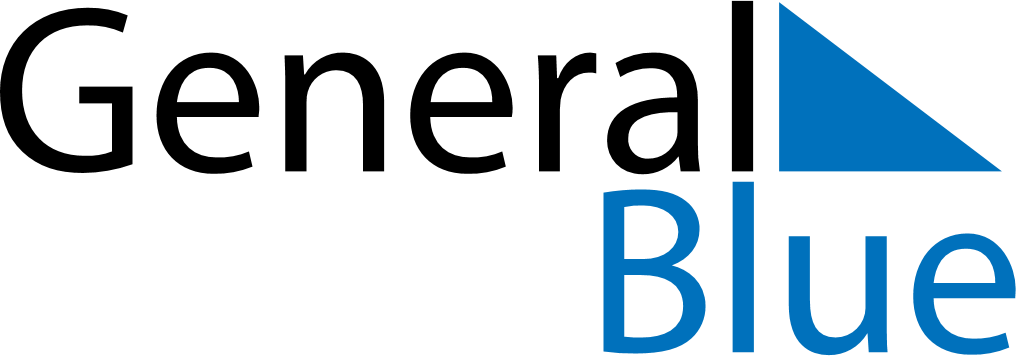 May 2024May 2024May 2024May 2024May 2024May 2024Qarah Bagh, Herat, AfghanistanQarah Bagh, Herat, AfghanistanQarah Bagh, Herat, AfghanistanQarah Bagh, Herat, AfghanistanQarah Bagh, Herat, AfghanistanQarah Bagh, Herat, AfghanistanSunday Monday Tuesday Wednesday Thursday Friday Saturday 1 2 3 4 Sunrise: 5:32 AM Sunset: 7:07 PM Daylight: 13 hours and 35 minutes. Sunrise: 5:31 AM Sunset: 7:08 PM Daylight: 13 hours and 37 minutes. Sunrise: 5:29 AM Sunset: 7:09 PM Daylight: 13 hours and 39 minutes. Sunrise: 5:28 AM Sunset: 7:10 PM Daylight: 13 hours and 41 minutes. 5 6 7 8 9 10 11 Sunrise: 5:28 AM Sunset: 7:11 PM Daylight: 13 hours and 43 minutes. Sunrise: 5:27 AM Sunset: 7:12 PM Daylight: 13 hours and 44 minutes. Sunrise: 5:26 AM Sunset: 7:12 PM Daylight: 13 hours and 46 minutes. Sunrise: 5:25 AM Sunset: 7:13 PM Daylight: 13 hours and 48 minutes. Sunrise: 5:24 AM Sunset: 7:14 PM Daylight: 13 hours and 50 minutes. Sunrise: 5:23 AM Sunset: 7:15 PM Daylight: 13 hours and 51 minutes. Sunrise: 5:22 AM Sunset: 7:16 PM Daylight: 13 hours and 53 minutes. 12 13 14 15 16 17 18 Sunrise: 5:21 AM Sunset: 7:16 PM Daylight: 13 hours and 55 minutes. Sunrise: 5:20 AM Sunset: 7:17 PM Daylight: 13 hours and 56 minutes. Sunrise: 5:20 AM Sunset: 7:18 PM Daylight: 13 hours and 58 minutes. Sunrise: 5:19 AM Sunset: 7:19 PM Daylight: 13 hours and 59 minutes. Sunrise: 5:18 AM Sunset: 7:19 PM Daylight: 14 hours and 1 minute. Sunrise: 5:17 AM Sunset: 7:20 PM Daylight: 14 hours and 2 minutes. Sunrise: 5:17 AM Sunset: 7:21 PM Daylight: 14 hours and 4 minutes. 19 20 21 22 23 24 25 Sunrise: 5:16 AM Sunset: 7:22 PM Daylight: 14 hours and 5 minutes. Sunrise: 5:15 AM Sunset: 7:22 PM Daylight: 14 hours and 7 minutes. Sunrise: 5:15 AM Sunset: 7:23 PM Daylight: 14 hours and 8 minutes. Sunrise: 5:14 AM Sunset: 7:24 PM Daylight: 14 hours and 9 minutes. Sunrise: 5:14 AM Sunset: 7:25 PM Daylight: 14 hours and 11 minutes. Sunrise: 5:13 AM Sunset: 7:25 PM Daylight: 14 hours and 12 minutes. Sunrise: 5:13 AM Sunset: 7:26 PM Daylight: 14 hours and 13 minutes. 26 27 28 29 30 31 Sunrise: 5:12 AM Sunset: 7:27 PM Daylight: 14 hours and 14 minutes. Sunrise: 5:12 AM Sunset: 7:27 PM Daylight: 14 hours and 15 minutes. Sunrise: 5:11 AM Sunset: 7:28 PM Daylight: 14 hours and 16 minutes. Sunrise: 5:11 AM Sunset: 7:29 PM Daylight: 14 hours and 18 minutes. Sunrise: 5:10 AM Sunset: 7:29 PM Daylight: 14 hours and 19 minutes. Sunrise: 5:10 AM Sunset: 7:30 PM Daylight: 14 hours and 20 minutes. 